Bienvenue au  CM1!	Rentrée 2023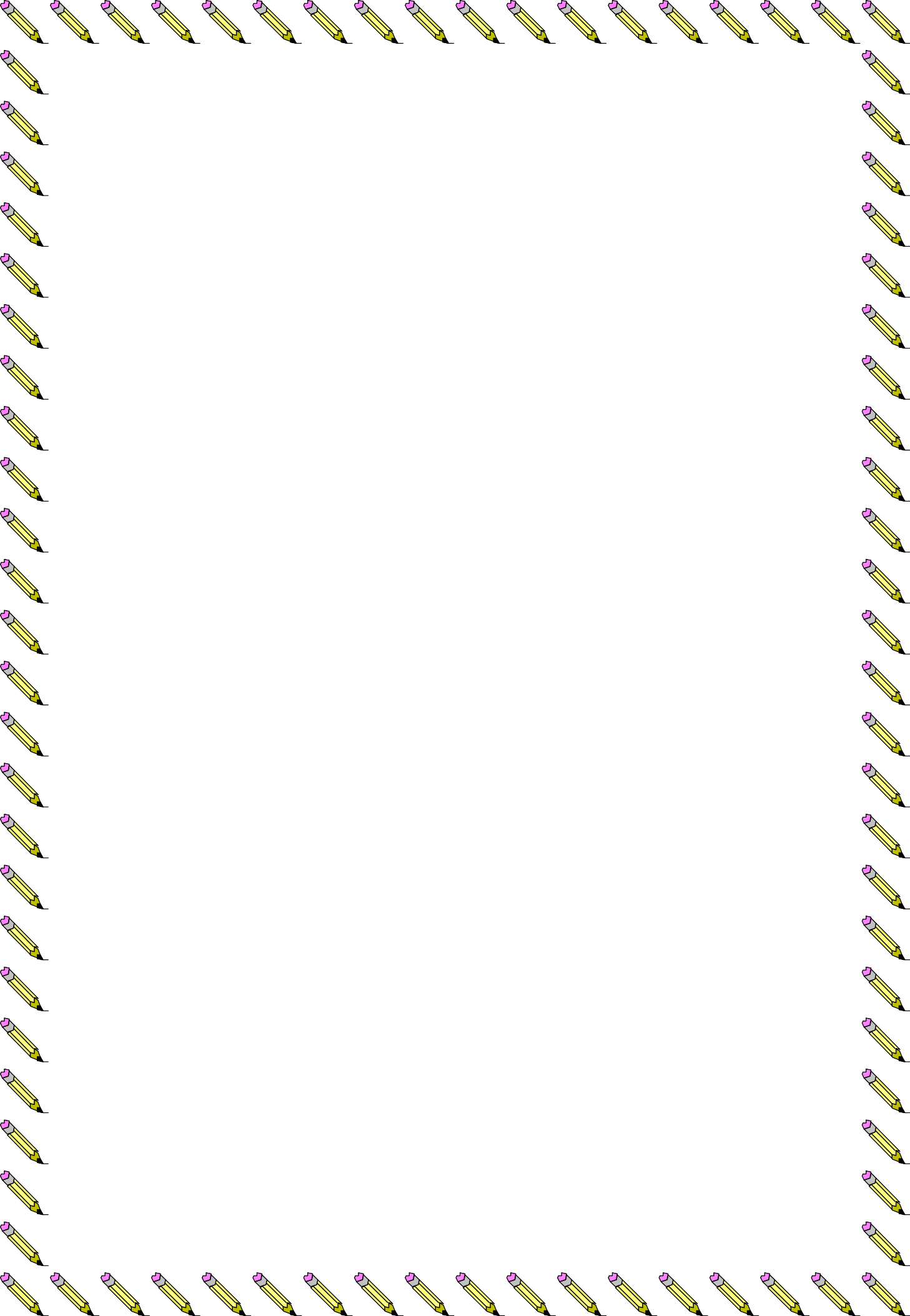 Tous les cahiers seront à grands carreaux !1 petit cahier de 96 pages + 1 protège-cahier noir (Devoirs)1 petit cahier de 96 pages + 1 protège-cahier blanc (Brouillon)1 petit cahier de travaux pratiques de 96 pages +1 protège-cahier rose (Poésie / Chant)1 grand cahier de 96 pages (format 24×32) +1 protège-cahier bleu (Français)1 grand cahier de 96 pages (format 24×32) +1 protège-cahier violet (Mathématiques)1 grand cahier de 96 pages (format 24×32) +1 protège-cahier jaune(Lecture / Production d’écrits)1 grand cahier de 192 pages (format 24×32) +1 protège-cahier vert(EMC / Questionner le monde)2 grands cahiers de 96 pages (format 24×32) +1 protège-cahier rouge (Jour)1 grand cahier de travaux pratiques de 96 pages (format 24×32) + 1 protège-cahier orange (Anglais / Histoire des arts)1 agenda1 pochette de papier Canson blanc 180 g1 pochette de papier Canson (différentes couleurs)1 ardoise + 1 petite boîte de craie + 1 chiffon1 rame de papier blanc A4, 80g1 trousse de travail contenant :des stylos à bille (4 bleus, 2 rouges, 2 verts, 2 noirs)4 crayons à papier HB + 1 taille-crayons avec réservoir2 gommes blanches3 surligneurs de couleur différentedes ciseaux à bouts ronds1 tube de colle liquide avec pinceau intégré1 trousse de dessin contenant :1 pochette de 12 crayons de couleurs de bonne qualité1 pochette de feutres1 règle plate graduée de 20 cm1 équerre1 compas avec anneau pour le crayon1 calculatrice simple1 boîte de gouache en tubes + 1 pinceau à bout rond + 1 pinceau à bout platEcrire le prénom de l’enfant sur chaque cahier, chaque crayon, stylo,…N.B . : Vous pouvez acheter des cahiers POLYPRO aux couleurs demandées, ce qui vous évitera d’acheter les protège-cahiers.MERCI ET BONNES VACANCES !